KARTA  ZGŁOSZENIA DZIECKA NA OBIADY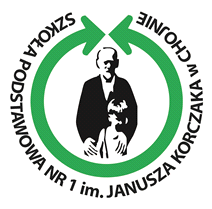 W SZKOLE PODSTAWOWEJ NR 1IM. JANUSZA KORCZAKA W CHOJNIEw roku szkolnym 2020/2021Zgłaszam dziecko  ........................................................................................   kl. ....................                                                     			                     (imię i nazwisko dziecka)na  obiady  w stołówce Szkoły Podstawowej nr 1 im. Janusza Korczaka w Chojnieod dnia ...............................................................   do dnia     ……………………………………………….Dane dziecka:Adres zamieszkania dziecka……………………………………………………………………………………………………………………………………………………………………………………………………………...........................................Imię i nazwisko rodziców/ opiekunów prawnych…………………………………………………………………..……………………………………………………………………………………………………………………………………………….Telefon kontaktowy……………………………………………………………………………………………………………. Oświadczam, że zapoznałem/am się z ogólnymi zasadami  korzystania ze stołówki w Szkole Podstawowej nr 1 im. Janusza Korczaka w Chojnie i zobowiązuję się do ich przestrzegania.................................................			            ………… ………………………………..	………	Data                                                                                           Czytelny  podpis rodzica/opiekuna  prawnegoAktualna cena za 1 obiad wynosi  - 7,00zł.Wyrażam zgodę  na przetwarzanie danych osobowych zawartych we wniosku w systemach informatycznych                     i papierowych wspomagających proces zarządzania oświatą, zgodnie z wstawą z dn. 29 sierpnia 1997 r.                          o ochronie danych osobowych (Dz. U. z 2002 r., nr 101, poz.926 z póź. zm.). Dane osobowe podlegają ochronie zgodnie z obowiązującymi przepisami zachowaniem należytej staranności.................................................			            ………… ………………………………..	………	Data                                                                                           Czytelny  podpis rodzica/opiekuna  prawnegoOGÓLNE  ZASADY KORZYSTANIA ZE STOŁÓWKI SZKOLNEJStołówka szkolna funkcjonuje w dni nauki szkolnej. Stołówka zapewnia posiłki dzieciom oddziału przedszkolnego (śniadanie, obiad, podwieczorek), a uczniom klas I-VIII przygotowuje dwudaniowe obiady z dodatkami (owoc, warzywo, jogurt itp.). W wyjątkowych sytuacjach dopuszcza się posiłek jednodaniowy lub suchy prowiant w cenie dwudaniowego obiadu.Z posiłków można korzystać tylko w stołówce szkolnej.Szkoła nie prowadzi sprzedaży posiłków na wynos.Zapisu uczniów na obiady dokonuje się po złożeniu w świetlicy lub sekretariacie szkoły „Karty zgłoszenia dziecka na obiady" wypełnioną i czytelnie podpisaną przez rodziców (opiekunów prawnych). Korzystanie z dożywiania jest odpłatne według ustalonych stawek przez dyrektora szkoły  w porozumieniu z organem prowadzącym.Rodzice zobowiązani są do terminowego uiszczania opłat za obiady po otrzymaniu od kierownika świetlicy kwoty opłaty, która podawana będzie pisemnie na początku każdego miesiąca.Opłaty dokonuje się wpłacając na konto do 10. dnia każdego miesiąca na konto Administracji Szkół i Infrastruktury Społecznej (dane do wpłaty poniżej).Uczeń korzystający z obiadów ma obowiązek okazać dowód wpłaty na prośbę kierownika świetlicy, dyrektora szkoły w przypadku zaistniałych niejasności wpłat.W sytuacjach wzrostu kosztów produktów stawka za posiłki może ulec zmianie po poinformowaniu korzystających ze stołówki z miesięcznym wyprzedzeniem. Każdy korzystający z dożywiania ma możliwość dokonania odpisu za niewykorzystany(e) obiad(y) pod warunkiem zgłoszenia dzień wcześniej nieobecności lub do godz. 8.00 tego samego dnia w świetlicy szkolnej. Zgłoszeń może dokonywać rodzic (opiekun prawny) osobiście lub telefonicznie oraz uczeń za zgodą rodziców. Odpis realizowany jest                      w następnym miesiącu.W przypadku, gdy uczeń lub rodzic, opiekun prawny dokonując wpłaty na początku miesiąca zgłasza nieobecności w określonych dniach tygodnia, kierownik świetlicy nalicza opłatę pomniejszoną o kwotę za zgłoszone dni.Rezygnację z obiadów w nowym miesiącu należy zgłosić najpóźniej do ostatniego dnia upływającego miesiąca przed rozpoczęciem kolejnego miesiąca dożywiania.Brak zgłoszenia rezygnacji z obiadów oznacza, że dany uczeń jest traktowany jak osoba stołująca się, której rodzic (opiekun prawny) powinien uregulować należności za obiady.Posiłki w stołówce wydawane są dla uczniów wg wyznaczonego rozkładu. Każdy ma możliwość umycia rąk przed posiłkiem, korzystając z umywalki przy wejściu do stołówki.Przed okienkiem wydawania obiadów obowiązuje kolejka w jednym szeregu.Każdy ma możliwość zapoznania się z jadłospisem na dany tydzień, który wywieszony jest na tablicy informacyjnej przy stołówce.Uczniom posiłki wydawane będą  zgodnie z listą zapisu na dożywianie.Dane do wpłaty za obiady:Nazwa odbiorcy: ASiIS w Chojnie (SP nr 1 im. J. Korczaka)Nr konta w BS w Chojnie : 37 9370  0007 2002 0009 1066 0036                                             Zleceniodawca: Imię i nazwisko dziecka, kl. Tytułem : obiady w SP nr 1  im. J. Korczaka w Chojnie za miesiąc …….rok……